Northbound’s Behr Center1040 W. 17th StreetCosta Mesa, CA  92627Friday, Saturday and Sunday, October 9, 10 & 11, 2015(From the north – Take I 405 South, merge onto CA 55 South, turn right onto E. 17th St.  After 1.1 miles, turn right onto Whittler Ave.  After 150 feet, turn left onto first side street.  After 220 feet, the destination will be on the right.From the south – Take I-5 north to I 405 north to CA 55 South, turn right onto E. 17th St.  After 1.1 miles, turn right onto Whittler Ave.  After 150 feet, turn left onto first side street.  After 220 feet, the destination will be on the right.)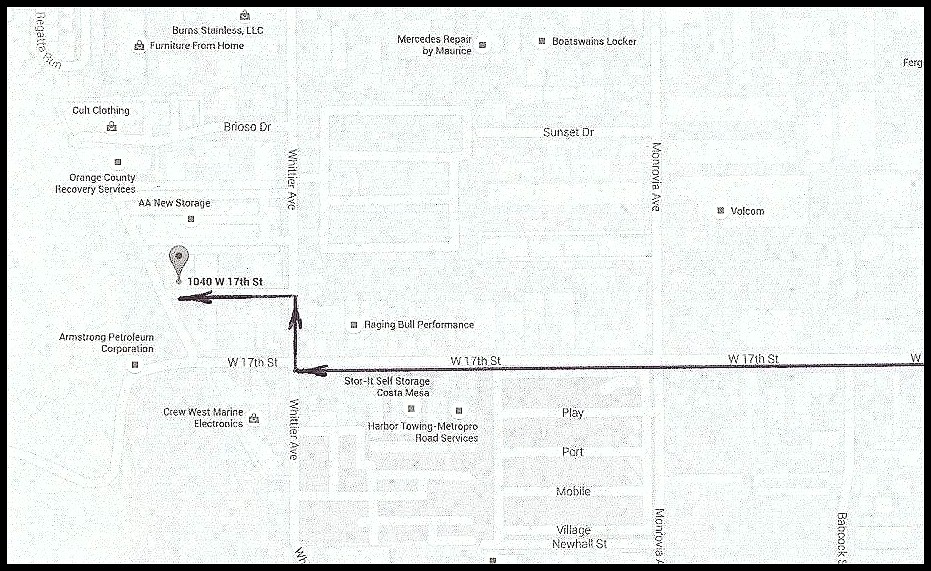 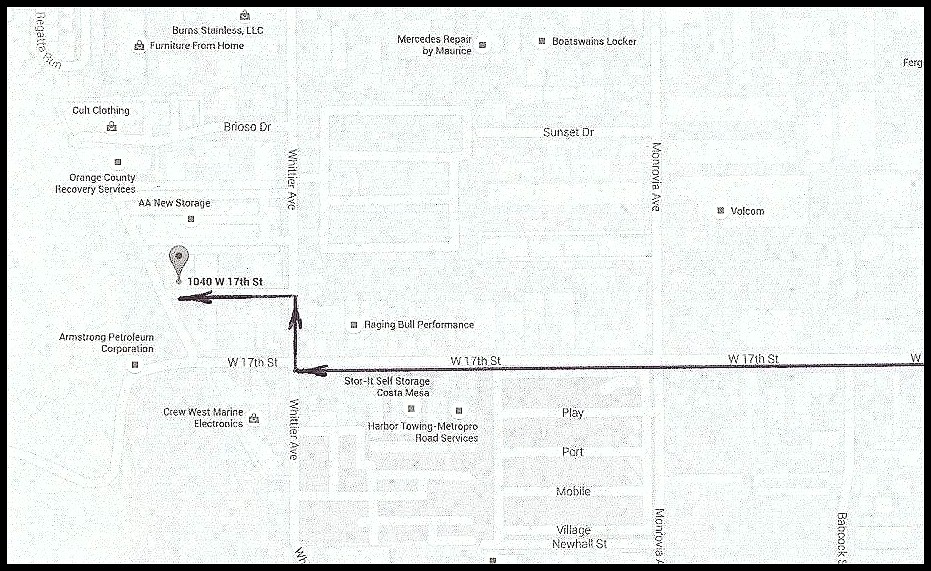 Friday, October 9, 20151040 W. 17th Street07:00 pm — 08:00 pm
Four Founding Moments of A.A. from the Akron Perspective08:00 pm — 08:15 pmBreak08:15 pm — 09:00 pm
A.A.’s Unsung Heroes:  Lois Wilson and Anne SmithSaturday, October 10, 20151040 W. 17th Street09:30 am — 10:00 am
Seminar Overview and Sharing Partner Match-up10:00 am — 10:15 amBreak10:15 am — 11:15 amBeginners' Meeting - Session 1~~ Steps 1, 2 & 3
11:15 am — 11:30 amBreak11:30 am — 12:30 pmBeginners' Meeting - Session 2~~ Steps 4 & 512:30 pm — 02:15 pmLunch Break - Food Provided5th Step with Sponsor or Sharing Partner02:15 pm — 03:15 pmBeginners' Meeting - Session 3~~Steps 6, 7, 8 & 903:15 pm — 03:30 pm
Break03:30 pm — 04:30 pmBeginners' Meeting - Session 4~~Steps 10, 11 & 12Sunday, October 11, 20151040 W. 17th Street09:30 am — 11:30 am
History of the Eleventh StepEleventh Step Meeting